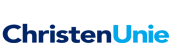 Vragen ex art 41 reglement van orde aan het college van B en WBetreft: ondertunneling PaterswoldsewegGroningen, 14 maart 2014Geacht College,De ondertunneling van de Paterswoldsweg maakt deel uit van het besluit voor een extra sneltrein Groningen-Leeuwarden en maakt deel uit van de derde fase van de HOV-as West. Het is een project van meerdere partijen, te weten ProRail, gemeente Groningen en provincie Groningen, waarbij de provincie de belangrijkste financier is. 
De veronderstelling in het geheel is dat de aanleg van deze derde fase niet mogelijk is zonder een ongelijkvloerse kruising wat heeft geleid tot de keuze voor een tunnel, zoals door u gecommuniceerd in uw brief van 21 maart 2013.In dit proces valt een aantal zaken op. Ten eerste valt op dat betrokkenen/belanghebbenden pas in een laat stadium betrokken zijn bij de plannen. Bewoners hebben het gevoel dat dit project over hen uitgerold wordt. Naar de mening van onze fractie had dit veel eerder gemoeten.Ten tweede valt uit de inspraakreacties van de bewoners - tijdens de raadscommissie, tijdens de extra bijeenkomst van de raadscommissie en tijdens de inspraakbijeenkomsten - op dat (het gebrek aan) de onderbouwing van nut en noodzaak van de ondertunneling een rode draad is. De antwoorden hierop zijn tot dusver onbevredigend.Ten derde maken omwonenden zich grote zorgen over de gevolgen voor de leefbaarheid in hun wijk, voor extra verkeer door vooral Grunobuurt en Badstratenbuurt en voor een slechte bereikbaarheid van Laanhuizen.
Daarom hebben wij de volgende vragen aan het college.Waarom zijn bewoners pas in november 2013 geïnformeerd over de voornemens? Waarom is informatie over nut en noodzaak sporadisch, in stukjes en tot op heden tot ontevredenheid van de bewoners nog niet compleet aangeleverd? Zo wordt het argument van betere doorstroming op de Paterswoldseweg genoemd. Maar is dit argument wel van toepassing als er zowel ten noorden als ten zuiden van de geplande tunnel verkeerslichten staan?Er leven zorgen bij de omwonenden over de leefbaarheid en veiligheid in hun wijk(en). Is het college bereid om deze zorgen weg te nemen en er alles aan te doen om de dialoog met de wijken aan te gaan?Namens de fractie van de ChristenUnie,Inge Jongman-Mollema					